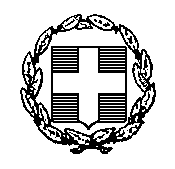    ΘΕΜΑ: «Χορήγηση άδειας για μονογονεϊκές οικογένειες αναπληρωτή/τριας» Έχοντας υπόψη:Τις διατάξεις του άρθρου 45 του Ν.4808/2021 «Προστασία της εργασίας κ.α.».Την υπ΄ αριθμ. Φ.353.1/324/105657/Δ1/08-10-2002 Υ.Α. του ΥΠΕΠΘ με θέμα «Καθορισμός των ειδικότερων καθηκόντων και αρμοδιοτήτων των προϊσταμένων των περιφερειακών υπηρεσιών πρωτοβάθμιας και δευτεροβάθμιας εκπαίδευσης κλπ.» (ΦΕΚ 1340/τ.Β/16-10-2002), όπως τροποποιήθηκε και ισχύει σύμφωνα με την υπ΄ αριθμ. Φ.353.1/26/153324/Δ1/25-9-2014 Υ.Α. του ΥΠΑΙΘ.Την με αρ. πρωτ. Φ.351.5/43/67822/Δ1/05-05-2014 Εγκύκλιο του Υπουργείου Παιδείας και Θρησκευμάτων «Άδειες εκπαιδευτικών Πρωτοβάθμιας και Δευτεροβάθμιας».Την από …../…../202….. αίτηση του/της αναπληρωτή/τριας κ….. ……………………………………...……., κλάδου ΠΕ…...., του σχολείου ………………………….………., για χορήγηση άδειας για μονογονεϊκές οικογένειες έως έξι (01-06) εργάσιμων ημερών και το συνημμένο Πιστοποιητικό Οικογενειακής Κατάστασης.Α π ο φ α σ ί ζ ο υ μ εΤην χορήγηση στον/στην αναπληρωτή/τρια κ…. ……………………………………………………….……………, κλάδου ΠΕ……….., που υπηρετεί στο …………..σχολείο, άδειας για μονογονεϊκές οικογένειες ….. εργάσιμων ημερών με πλήρεις αποδοχές, από τις …/…/202… έως και …/…/202…                                                                                            Ο/Η Δ/ντής/ντρια-Προϊστάμενος/νη                                                                                                      Σχολικής ΜονάδαςΚΟΙΝΟΠΟΙΗΣΗ                                                                                  (Ονοματεπώνυμο-Υπογραφή)1.Ενδιαφερόμενο/η εκπ/κό  2.Π.Μ.